El Rector de la UASD , Doctor Iván Grullón , recibe  en su despacho al presidente internacional de la OFDP, Doctor Ángel Villarini Jusino y la presidenta Nacional, María del Rosario García Vargas, donde trataron asuntos de educación, formación, economía, investigación y desarrollo  de las acciones que caracterizan a ambas entidades.Ver imágenes adjuntas .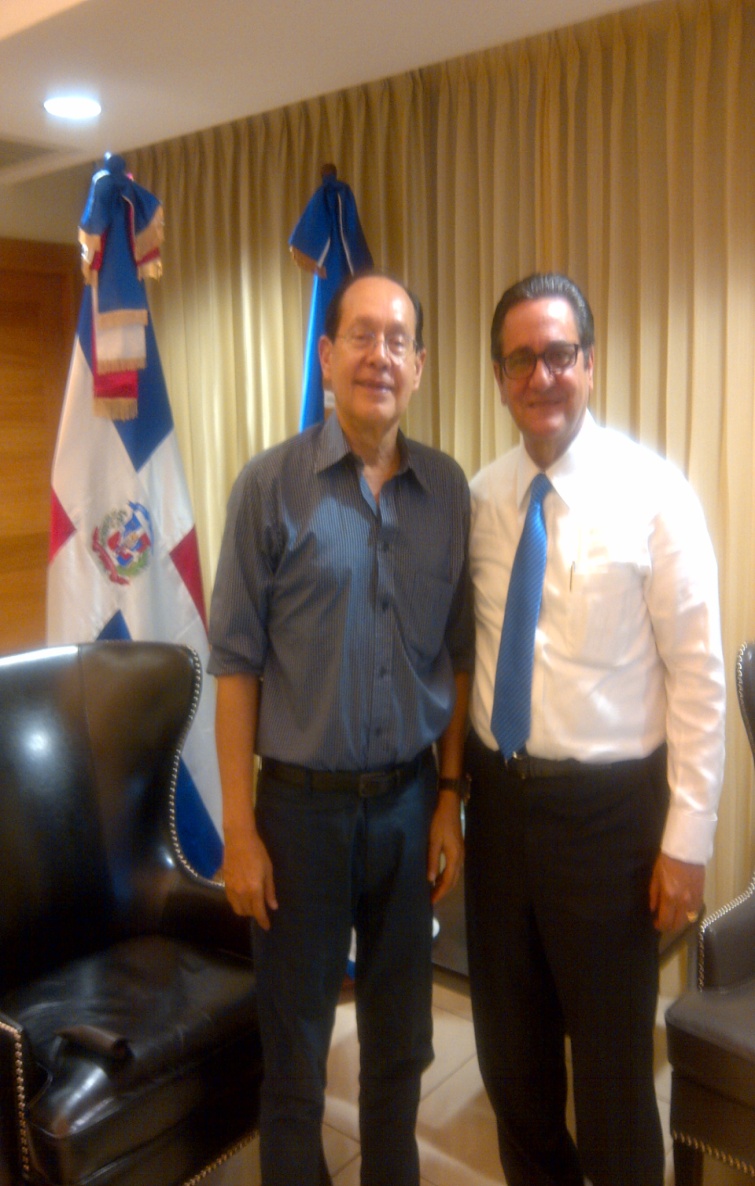 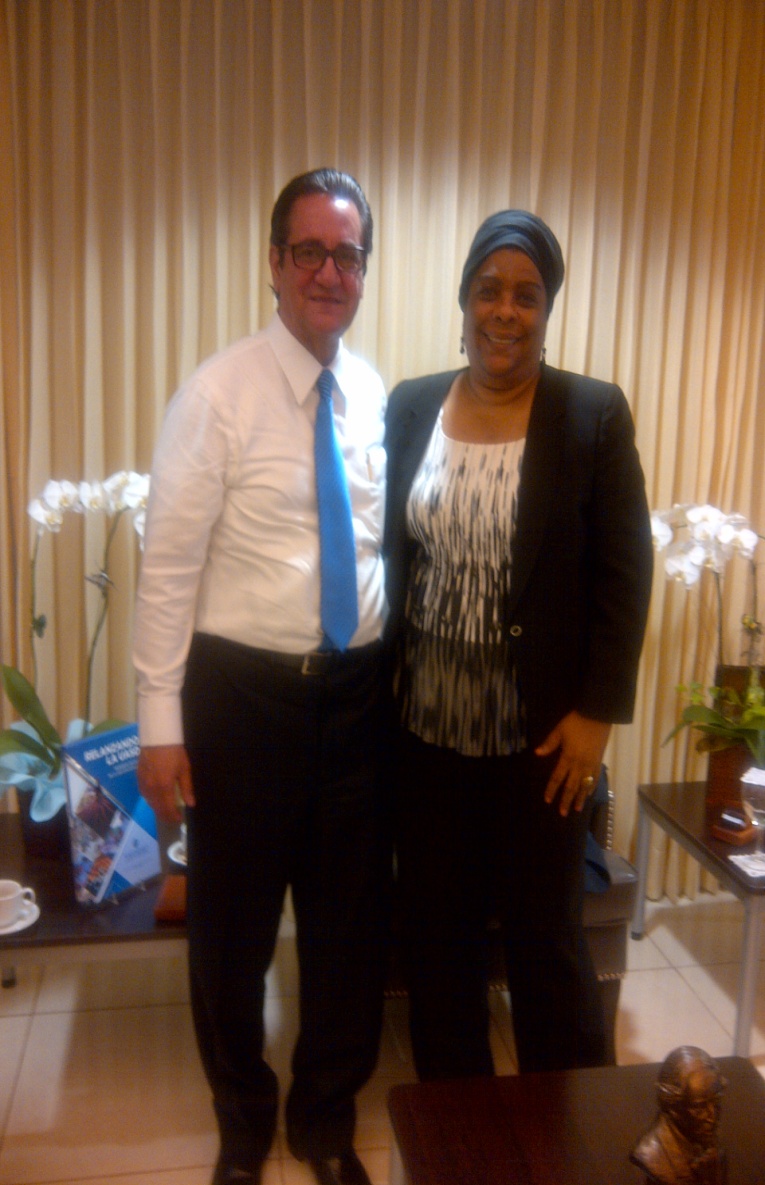 